Provincial Team Selection Policy
2015 Western Canada Summer Games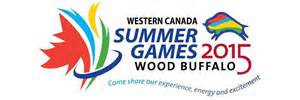 A Manitoba Provincial team (Team Manitoba Wrestling) will be selected to represent the province at the 2015 Western Canada Summer Games.Procedure for Selection of WrestlersSelection of the wrestlers for each weight category shall be chosen using an open tournament (the WCSG Trials Tournament). The winning spot for each weight class shall be determined by a best-of-three competition between the top two wrestlers.

There will be no weight allowances.

Wrestlers placing second at the Trials may challenge for the next weight class up. Challenge matches will be held at the end of the Trials Tournament. The challenger must start down one match in a best-of-three competition.

The Trials shall be held as close to the Games as possible. This date is May 23rd, 2015.

Skin checks will be held at weigh-ins. Wrestlers not passing skin checks may be allowed to challenge under the injury provisions as specified below.

Injury Provision:  Under extenuating circumstances an injured athlete who is unable to compete at the WCSG Trials Tournament will be allowed to submit a petition to be reviewed by the Manitoba Amateur Wrestling Association (MAWA) with the following conditions:i) The athlete must have medaled in at least two tournaments during the current wrestling season or placed at least fourth at the most recent provincial or national championships at the nearest weight class to which he or she is submitting the petition.ii) The petition must be filed by the close of the Trials Tournament. A medical certificate must be provided within one week of the filing of the petition. However, the MAWA may request a medical examination by a MAWA-designated physician.iii) The athlete must start down one match in a best-of-three competition if they challenge for the team spot in that weight category.iv) If multiple injury provisions occur in one weight class, the injured athletes must wrestle-off against each other before challenging the winner of the Trials Tournament. v) There will be no weight allowances for wrestlers challenging for a team spot under these injury provisions. The incumbent wrestler must be within 2kg of their category weight.Requirement of AthletesAll wrestlers who are selected team members are required to attend the training camps and other events scheduled by coaching staff.All athletes must abide by the MAWA rules and Code of Conduct.Athletes who reside greater than 150km from the training site may be allowed to complete the training sessions at a closer venue.The MAWA reserves the right to sanction athletes who fail to comply with the above requirements.